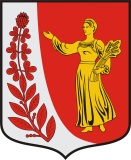 СОВЕТ ДЕПУТАТОВ МУНИЦИПАЛЬНОГО ОБРАЗОВАНИЯ  «ПУДОМЯГСКОЕ СЕЛЬСКОЕ ПОСЕЛЕНИЕ» ГАТЧИНСКОГО МУНИЦИПАЛЬНОГО РАЙОНА ЛЕНИНГРАДСКОЙ ОБЛАСТИР Е Ш Е Н И Е«20» декабря 2018 года                                                                                        №244О передаче полномочий по  муниципальному жилищному контролю Гатчинскому муниципальному району        В соответствии с Федеральным законом от 6 октября 2003 года №131-ФЗ «Об общих принципах организации местного самоуправления в Российской Федерации» (с изменениями), и на основании Устава муниципального образования «Пудомягское сельское поселение» Гатчинского муниципального района Ленинградской области, Совет депутатов Пудомягского сельского поселенияР Е Ш И Л:        1. передать администрации Гатчинского муниципального района Ленинградской области полномочия по осуществлению муниципального жилищного контроля на период с 01.01.2019 г. по 31.12.2019 г.        2. Администрации Пудомягского сельского поселения заключить соглашение о передаче полномочий по  муниципальному жилищному контролю с администрацией Гатчинского муниципального района за счет субвенций Пудомягского сельского поселения.        3. Решение вступает в силу с 01 января 2019 года, подлежит размещению на официальном сайте Пудомягского сельского поселения.Глава Пудомягского сельского поселения                                                             Л.И. Буянова